Fördergemeinschaft 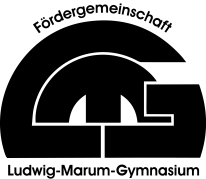 Ludwig-Marum-Gymnasium e.V.Schlossgartenstr. 11, 76327 PfinztalBeitrittserklärung und Erteilung eines SEPA-LastschriftmandatsBeitrittserklärungHiermit erkläre ich meinen Beitritt zur Fördergemeinschaft Ludwig-Marum-Gymnasium e.V.Vorname und Nachname:	__________________________________________________Straße und Hausnummer:	__________________________________________________Postleitzahl und Ort:		__________________________________________________SEPA-LastschriftmandatIch ermächtige die Fördergemeinschaft Ludwig-Marum-Gymnasium e. V. Mitgliedsbeiträge in Höhe des jeweils gültigen Jahresbeitrag* (zzt. mindestens 18,00 EURO) bei Fälligkeit von meinem Konto einzuziehen. Zugleich weise ich mein Kreditinstitut an, die von der Fördergemeinschaft Ludwig-Marum-Gymnasium e. V. auf mein Konto gezogenen Lastschriften einzulösen.Mein Beitrag				__________________ EUROMandatsreferenz 			FOEG-A00201_ _ _ _ (leere Unterstriche werden ergänzt)Gläubiger-Identifikationsnummer 	DEZZZ00000641436Hinweis: Ich kann innerhalb von acht Wochen, beginnend mit dem Belastungsdatum, die Erstattung des belasteten Betrages verlangen. Es gelten dabei die mit meinem Kreditinstitut vereinbarten Bedingungen.Vorname und Nachnamedes Kontoinhabers:		__________________________________________________Straße und Hausnummer:	__________________________________________________Postleitzahl und Ort:		__________________________________________________IBAN:			DE _ _│_ _ _ _│_ _ _ _│_ _ _ _│_ _ _ _│_ _│BIC:			│_ _ _ _ _ _ _ _│_ _ _│Ort				Datum 					UnterschriftIch möchte den Fördergemeinschaft-Newsletter (erscheint unregelmäßig) bestellen.E-Mail-Adresse:		__________________________________________________*Bis 200 EURO reicht der Kontoauszug beim Finanzamt als Nachweis, darüber hinaus erstellen wir gerne eine Zuwendungsbescheinigung.Bitte geben Sie die ausgefüllte Beitrittserklärung in der Schule ab (Briefkasten vor dem Sekretariat).Datenschutzhinweise nach Artikel 13 DSGVODie Fördergemeinschaft Ludwig-Marum-Gymnasium e.V. informiert Sie gemäß Art. 13 DS-GVO über die Verarbeitung Ihrer Daten.1. Name und Kontaktdaten der verantwortlichen Stelle i.S.d. DSGVOVerantwortlicher:Fördergemeinschaft Ludwig-Marum-Gymnasium e.V., Schlossgartenstraße 11, 76327 PfinztalDatenschutzbeauftragter:Nach DS-GVO ist die Benennung eines Datenschutzbeauftragten nicht erforderlich, da weniger als 10 Personen mit der Datenverarbeitung beschäftigt sind.2. Kategorien von personenbezogenen Daten, deren Erhebung, Speicherung sowie Art und Zweck der VerarbeitungWenn Sie Mitglied werden, erheben wir folgende Informationen von Ihnen:Name, Adresse, Bankverbindung, E-Mail-Adresse.Die Speicherung erfolgt in Papierform sowie in digitaler Form. Sie sind nicht via Internet zugänglich. Bei der Speicherung sind gesetzliche Speicherfristen zu beachten.Die Daten werden für die Mitgliederverwaltung (einschließlich E-Mail-Newsletter), für das Lastschriftverfahren (Beitragszahlungen) sowie Zuwendungsbescheinigungen verwendet. Weitere Zwecke sind nicht vorgesehen.Für die Verarbeitung besteht ein berechtigtes Interesse gemäß Art. 6 Abs. 1, S. 1 lit. f DSGVO.  Sie ist weder unverhältnismäßig noch ist zu erwarten, dass Interessen oder Grundrechte und Grundfreiheiten von Ihnen überwiegen, die einer Verarbeitung widersprechen.3. Übermittlung von Daten an DritteBei der Beitragserhebung per Lastschrift werden Ihre Daten (Name, IBAN) an das jeweilige Kreditinstitut bzw. Bank übermittelt. Weitere Übermittlungen erfolgen nicht.4. Ihre BetroffenenrechteSie haben gegenüber der Fördergemeinschaft Ludwig-Marum-Gymnasium e.V. ein Recht auf Auskunft, Berichtigung, Löschung, Einschränkung der Verarbeitung, Datenübertragbarkeit und Widerspruch, Art. 15 bis 21 DS-GVO. Außerdem kann er Beschwerde bei einer Aufsichtsbehörde erheben, Art. 77 DS-GVO.